Name: ___________________________________________________________________________Final Exam Prep Individual Practice Area Exercises Directions: Show answers in terms of PI, then round your answers. 1. A -centimeter by -centimeter rectangle is inscribed in a circle.  What is the area of the circle, in square centimeters?  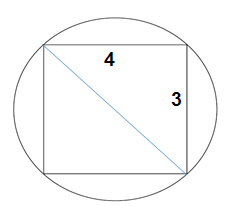 2. A -centimeter by -centimeter rectangle is inscribed in a circle.  What is the area of the circle, in square centimeters?  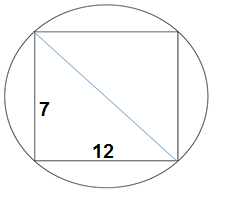 3. Find the area of a circle with a circumference of   4. Find the area of a circle with a circumference of   5. Find the area of a circle with a circumference of   6. Find the area of a circle with a circumference of   7. Find the area of the regular hexagon.    Radius = 10 in 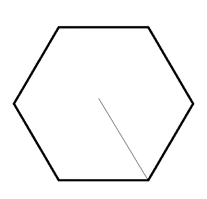 8. Find the area of the regular hexagon.    Radius = 18 cm 9. In the standard  coordinate plane below, the points  and  are the vertices of a parallelogram.  What is the area, in square units, of the parallelogram?  10. In the standard  coordinate plane below, the points  and  are the vertices of a parallelogram.  What is the area, in square units, of the parallelogram?  11. Paul wants to carpet the floors in his living room (rectangle) and his bedroom (trapezoid). Find the area needed to carpet. 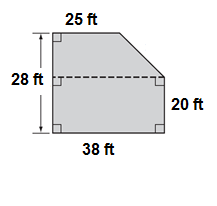 